Raadsmemo Geachte raad,Bijgevoegd stuk wordt u ter kennisname toegezonden. Het betreft informatie waarvan het nuttig gevonden wordt dat u ervan op de hoogte bent, dan wel de toezending van een door het college of een lid van het college in commissie of raad toegezegd stuk. In tegenstelling tot het verstrekken van informatie via een raadsinformatiebrief is de raadsmemo niet vooraf in het college besproken en vastgesteld.Met het presidium is afgesproken dat informatie verstrekt via een raadsmemo wel als ingekomen stuk wordt geregistreerd, maar niet geagendeerd wordt voor een commissie- of raadsvergadering, tenzij een lid van een commissie of de raad hier via de griffier om verzoekt.AanleidingIn de omgeving van DuPont/Chemours is het voorjaar van  2017 PFOA in grond en grondwater aangetroffen. PFOA (perfluoroctaanzuur) is een hulpstof die wordt gebruikt bij de productie van onder andere teflon. Het aantreffen van PFOA in de grond en in het grondwater komt zeer waarschijnlijk doordat kleine druppeltjes via de schoorstenen uitgestoten stof onder invloed van de zwaartekracht zijn neergeslagen op de bodem. In de directe omgeving van DuPont/Chemours zijn hier al onderzoeken naar verricht. De provincie Zuid-Holland en de gemeente Dordrecht hebben hier in mei 2017 uitgebreid over gecommuniceerd. Nu blijkt dat het gebied waarin atmosferische depositie heeft plaatsgevonden aanzienlijk groter te zijn dan vooraf was aangenomen.Naar aanleiding van hiervan worden door de Omgevingsdienst Zuid-Holland Zuid, provincie Zuid-Holland, DCMR Milieudienst Rijnmond, GGD en het expertisecentrum PFAS en de betrokken gemeenten de volgende acties uitgevoerd:1.	Het bepalen van de precieze verontreinigingTot dusver is een beperkt aantal metingen in de Papendrecht en Sliedrecht gedaan. Direct rond de fabriek, maar ook verder weg zijn lage gehalten PFOA in de bodem aangetroffen. Dat geeft een indicatie, op basis waarvan een contour is geschetst. Een kaartje hiervan is te vinden in de bijlage. Alblasserdam ligt binnen het contourgebied. Deze contour is een inschatting en dus zeker geen harde grens. Het is noodzakelijk de precieze verontreiniging af te bakenen. Daarbij is het streven om naar 'schillen' toe te werken met vergelijkbare waarden. Het afbakenen van de verontreiniging wordt gedaan door het uitvoeren van een bodemonderzoek. Dit bodemonderzoek wordt dit najaar uitgevoerd.2.	Formuleren van beleid en normstelling voor hergebruik van grondEr moeten hergebruiksnormen worden opgesteld en bijbehorend beleid voor hergebruik van grond. De afbakening zoals hierboven aangegeven wordt verwerkt in dat beleid. 3.	 Tijdelijk beleid opstellenHet aanvullend bodemonderzoek en het opstellen van beleid kost tijd (circa 6 maanden). In de tussentijd is er dringend behoefte aan interim-beleid. Er kunnen bijvoorbeeld problemen ontstaan bij woningbouwprojecten omdat er geen grond kan worden afgevoerd. Binnenkort komt er een voorstel voor een beleidskader dat voor de korte termijn duidelijk maakt hoe met grondverzet in het met PFOA verontreinigde gebied moet worden omgegaan. 4.	Interne en externe communicatieEr zijn veel partijen betrokken bij grondontwikkelingen en grondverzet. Al deze partijen, zoals  adviesbureaus, aannemers en projectontwikkelaars, worden door OZHZ geïnformeerd over de situatie en hoe ze moeten handelen. Naar aanleiding van berichtgeving hierover in de media, kunnen er ook bij inwoners van Alblasserdam vragen ontstaan over de gevolgen van de neergeslagen PFOA in de bodem. Om inwoners hierover te informeren wordt vandaag (27 september) een bericht op de website van de gemeente geplaatst. Dit bericht vindt u in de bijlage.   HandelingsperspectiefGrond die bij werkzaamheden vrijkomt, moet worden onderzocht op PFOA. Als die stoffen er daadwerkelijk in zitten, mag die grond voorlopig alleen worden gebruikt of opgeslagen in de directe omgeving van de plaats waar het vandaan komt. Hergebruik elders is niet toegestaan. Tijdelijke opslag elders met onder- en bovenisolatie is wel mogelijk. Die isolatie voorkomt dat PFOA uitspoelt naar schone(re) grond. GenXSinds 2013 stoot Chemours GenX-stoffen uit, de vervanger van PFOA. Ook GenX-stoffen worden in zeer lichte gehalten aangetroffen in grond en grondwater in de omgeving van Chemours. Deze gehalten liggen veel lager dan PFOA. Dat gecombineerd met het feit dat GenX als iets minder toxisch wordt beschouwd dan PFOA betekent dat de focus ten aanzien van onderzoeken nu ligt bij PFOA. Maar natuurlijk worden GenX-stoffen nog steeds uitgestoten, in tegenstelling tot PFOA. Het is belangrijk om GenX in grond en grondwater dus te monitoren en mee te nemen in het aanvullend bodemonderzoek.Ik vertrouw erop u hiermee voldoende te hebben geïnformeerd.Met vriendelijke groet,Wethouder A. KraijoBijlagen:1.	Contour mogelijke verspreiding PFOA 2.	Nieuwsbericht website AlblasserdamBijlage 1 voorlopige ruwe inschatting zone met licht verhoogde gehalten PFOA in de grond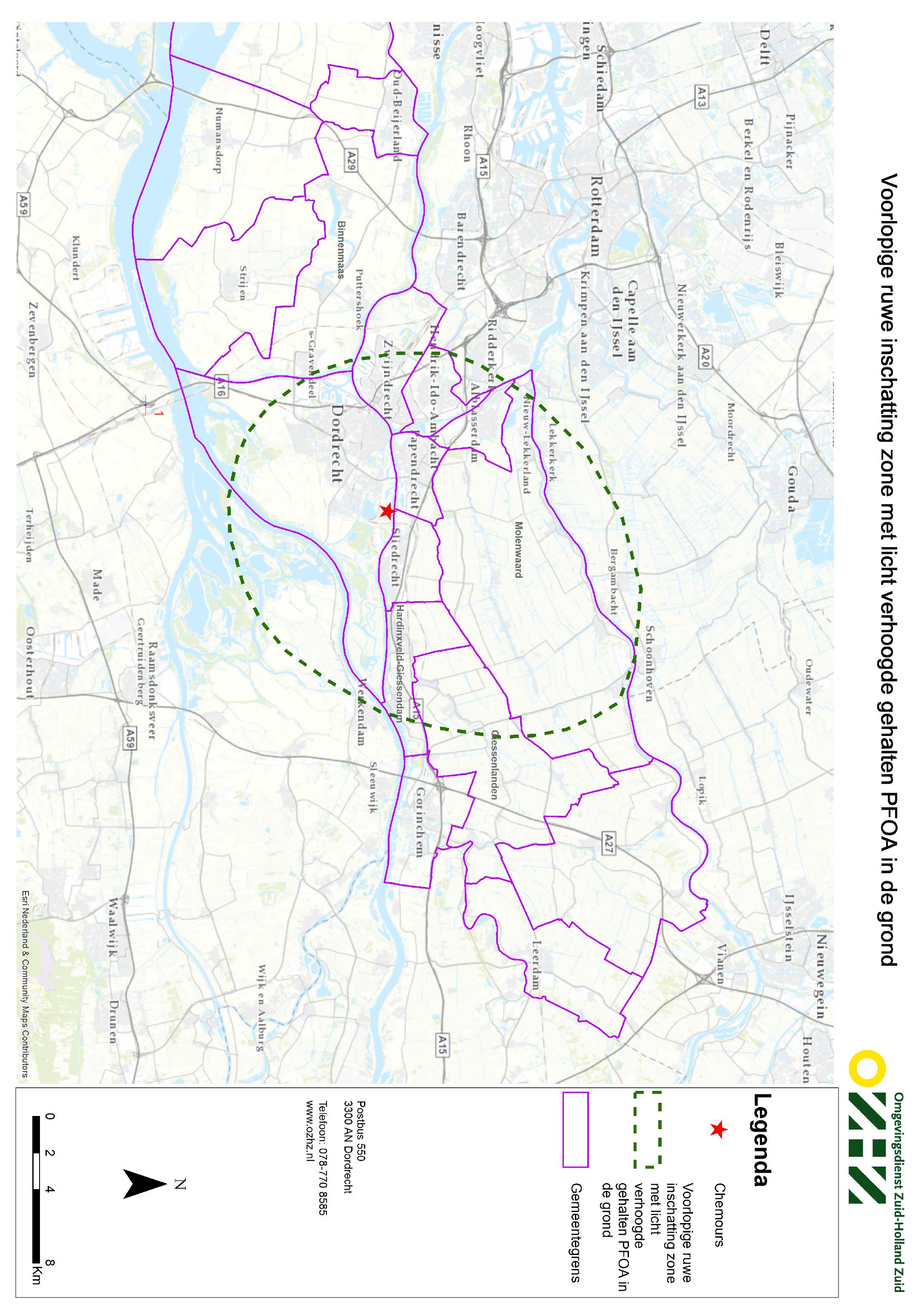 OnderwerpBodemonderzoek naar verspreiding PFOA in de regioDatum27 september 2017AfzenderWethouder A. KraijoTel.nr.(078) 770 6004Emailadresa.kraijo@alblasserdam.nl